PODER LOCAL – A minha freguesia e o meu concelhoPortugal é um país democrático, logo é o povo que escolhe os seus representantes para exercerem o poder local, nas eleições autárquicas, que se realizam de quatro em quatro anos.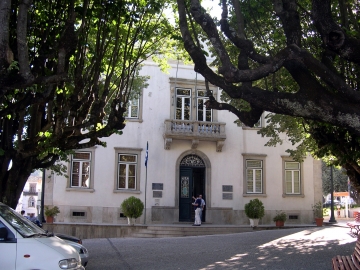 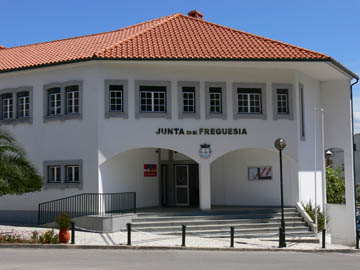 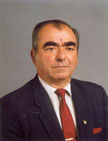 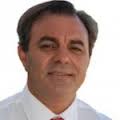 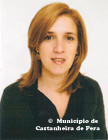 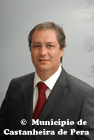 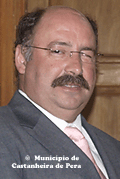 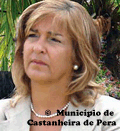 ___________ ____________ _____________ __________ ___________ _____________________ _____________ _____________ ___________ __________ ___________As fotos representam pessoas com cargos relevantes no concelho de Castanheira de Pera. Refere o seu nome e o cargo que ocupam.A Junta de Freguesia e a Câmara Municipal são os órgãos com poder executivo. Por isso, são elas que se responsabilizam por pôr em prática as medidas necessárias ao bem-estar e conforto das populações.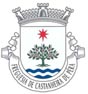 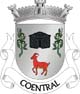 A Assembleia de Freguesia e a Assembleia Municipal são órgãos com poder deliberativo. Como tal discutem e apresentam propostas de solução para os problemas da freguesia ou do município. As eleições para as Juntas de Freguesia e para as Câmaras Municipais chamam-se eleições autárquicas.        Brasão 
De prata, com um castanheiro folhado e frutado de sua cor, saído de um terrado de verde, realçado de negro, cortado por três faixas ondadas de prata e de azul. O tronco do castanheiro acompanhado por dois rodízios de pás, em pala, de vermelho. Listel branco com os dizeres "Vila de Castanheira de Pera", a negro. Coroa mural de quatro torres, de prata.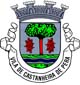 Bandeira
Verde. Cordões de borlas de prata e verde. Haste e lança douradas.

Selo
Circular, tendo ao centro as peças das Armas sem indicação dos esmaltes. Em volta, dentro de círculos concêntricos, os dizeres "CÂMARA MUNICIPAL DE CASTANHEIRA DE PERA". 

Como o castanheiro e o terrado são de verde, a Bandeira deve ser dessa cor. Quando destinada a cerimónias ou cortejos, a Bandeira é de seda e bordada, tendo a área de um metro quadrado.
Foi indicada a prata para o campo das Armas, por este metal, na heráldica, denotar humildade e riqueza.
O verde, que esmalta o castanheiro e o terrado, significa esperança e fé. 
O negro, que realça o terrado, representa a terra e significa firmeza e honestidade. 
A ribeira está representada tal como determinam as regras da heráldica: ondado em faixas de prata e azul. Este esmalte significa zelo, caridade e lealdade. 
Os rodízios de pás, com que a força é transmitida às fábricas, são vermelhos, porque este esmalte, na heráldica, significa força e vida.